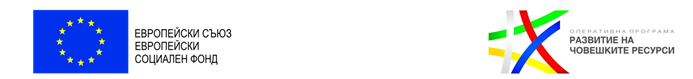 Какво ще ви донесе приемничеството:Удовлетвореност от това, че сте помогнали на едно дете, че сте го дарила с обич, внимание и грижа;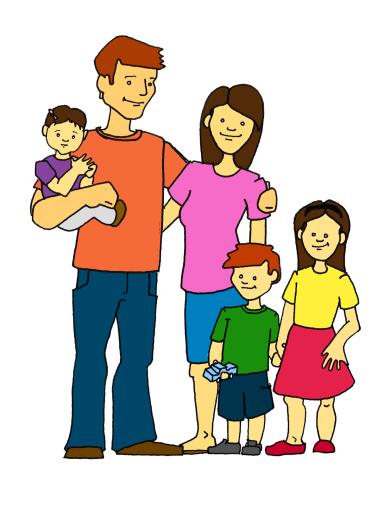 Ще получите обичта и усмивката на едно щастливо дете;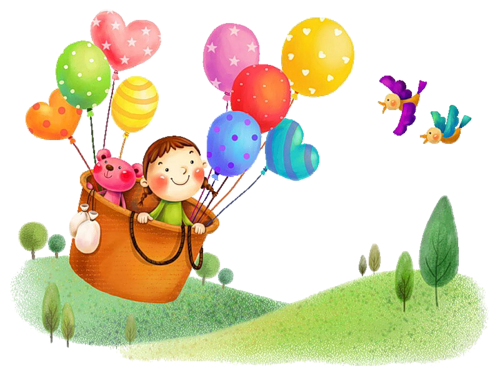 Искате да станете Приемен родителНяма нищо по хубаво от това да направите щастливо едно дете.НИЕ СМЕ „ЕКИП ПО ПРИЕМНА ГРИЖА“В ОБЩИНА КРУМОВГРАДМОЖЕТЕ ДА НИ НАМЕРИТЕ ВГр. Крумовград, пл. България №5,Ет.5, стая №5П Р И Е М И    М Е  2015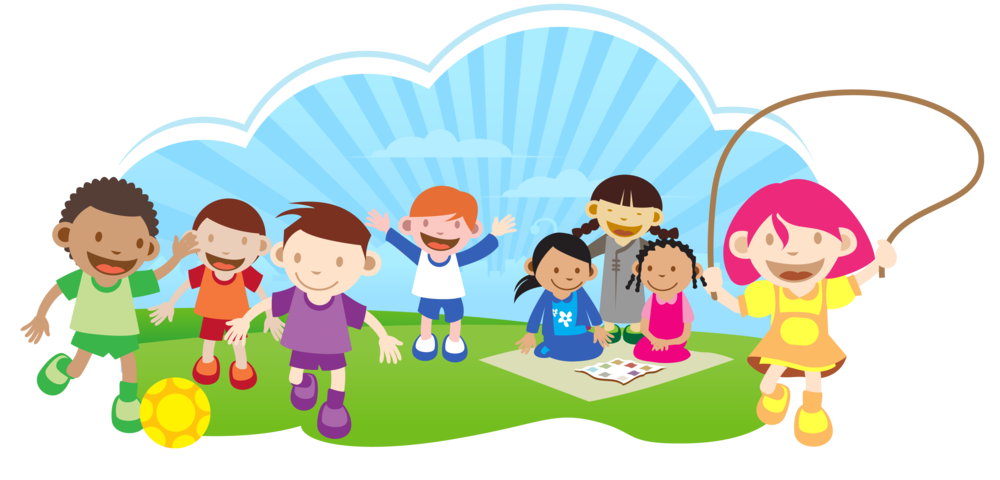 СТАНИ ПРИЕМЕН РОДИТЕЛ ДАРИ ОБИЧ НА ДЕТЕЕКИП ПО ПРИЕМНА ГРИЖАОБЩИНА КРУМОВГРДВ България близо 5000 деца растат в социални домове. Всяка година повече от 1000 бебета се разделят със своите майки още в родилните отделения.  Много родители са изправени пред сериозни трудности при отглеждането на децата си като: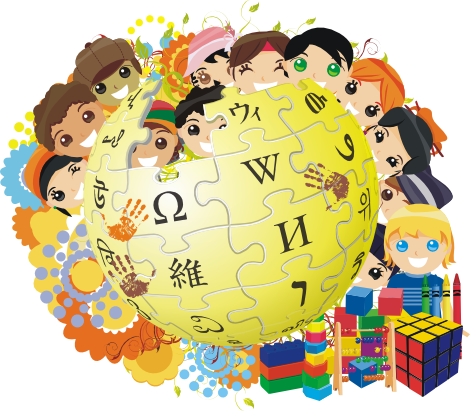 Безработица;Бедност ;Тежко заболяване;Криза в семейните отношения;Липса на разбирателство и подкрепа.Приемната грижа е възможност детето да не попадне  в един от 100-те домове в България, а да отиде в семейство на други хора, които да му дадат любов и подкрепа.„Приемната грижа е отглеждане и възпитание в семейна среда на дете, което е настанено в семейство на близки и роднини или в приемно семейство”Кои деца се нуждаят от приемни родители:деца, чиито родители временно не могат/не искат да полагат адекватни грижи за тях;деца, жертви на насилие и злоупотреба;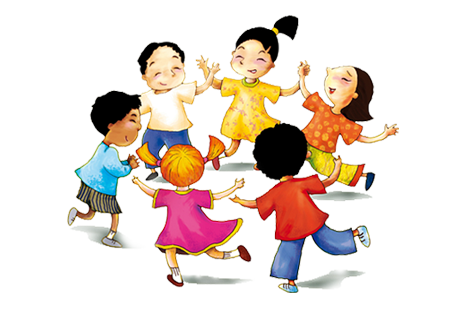 деца, на които предстои осиновяване; деца настанени в специализирани институции; новородени, за които родителите изразяват желание да бъдат настанени в институция.Видове настаняване в приемно семейство:краткосрочно;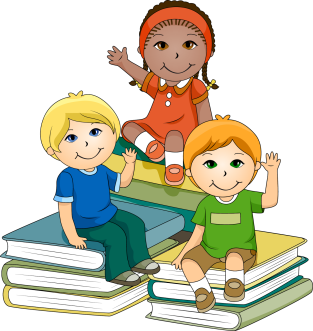 дългосрочно;спешно;заместваща приемна грижа.Приемните родители не придобиват родителските права на приемното дете, биологичните родители си остават такива.	Видове приемна грижа:Доброволна – приемните семейства полагат безвъзмездни грижи  за приемното дете, като получават само месечни средства за отглеждане и възпитание на настаненото дете;Професионална – освен месечни средства за отглеждане и възпитание на настаненото дете, семейството получава възнаграждение за положения труд. За едно дете професионалните приемни семейства  получават 150% от мин. работна заплата, за две деца 160%, а за три и повече деца 170%. 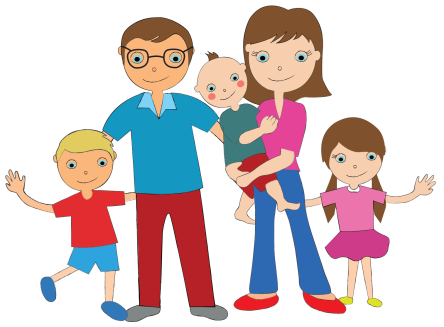 За да станеш приемен родител трябва:Да обичате децата;Да отворите своя дом и сърце за детето;Да имате достатъчно свободно време за детето;Да сте здрав и неосъждан.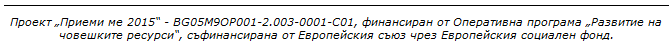 